根据3号文件中的内容，我高兴地将附件中的电信标准化局主任职位候选人的竞选材料转呈大会：Chaesub LEE先生（韩国）	秘书长	哈玛德图埃博士附件：1件韩国常驻日内瓦代表团KGV/216/2013大韩民国常驻联合国日内瓦办事处和瑞士其他国际组织代表团向国际电联（ITU）致意，并荣幸地向国际电联通报韩国决定提交竞选下届国际电联理事会和电信标准化局（TSB）主任职位的候选人的资料。韩国常驻联合国日内瓦办事处和瑞士其他国际组织代表团借此机会，再次向国际电信联盟秘书处致以最崇高的敬意。	2013年11月5日，日内瓦后附致哈玛德图埃博士阁下的信函和简历国际电信联盟国际电信联盟（ITU）秘书长哈玛德图埃博士Place des Nations，CH-1211 Geneva 20, Switzerland2013年11月1日阁下：我们高兴地向您通报：大韩民国决定提交下届国际电联理事会的候选人资料。如您所知，自从1952年加入国际电联和自1989年尼斯全权代表大会首次当选理事国以来，六次当选理事国的韩国为国际电联的发展做出了巨大贡献。此外，韩国一直努力通过倍增其会费、开展科学、信息和通信技术及未来规划部-国际电联合作项目和举办2004年国际电联亚洲电信展和2014年国际电联全权代表大会等方式，推动国际电联和全球ICT行业的发展。与其奉献国际社会之举并行不悖的是，韩国提交其下届国际电联理事会候选人的资料，并承诺将作为理事国发挥最佳作用。此外，我们还要向您通报的是，Chaesub LEE先生将作为电信标准化局主任一职的候选人。Lee先生现在日内瓦工作，自1987年首次进入电信标准化局以来，他为ITU-T积极工作了26年之久，曾在自2001年起的8年中出任第13研究组副主席，自2008年受命至今担任第13研究组主席，并此后为国际电联的发展做出了重大贡献。现将Lee先生的简历附后，供参考。韩国政府相信，Chaesub LEE先生将极大推动国际电联和全球ICT行业的发展，并承诺在其电信标准化局主任任期内给予他全力支持。衷心感谢您的友好支持。顺致敬意！大韩民国科学、信息和通信技术及未来规划部部长Choi Mun-kee（签名）               简历学历：1983年2月：	建国大学（电子学士学位）1985年2月：	建国大学研究生院（电子硕士学位）工作经历：1986 - 1992年：	以研究工程师身份加入韩国电信研发组并参与N-ISDN的网络规划与开发工作 1993 - 1994年：	参与国家B-ISDN发展项目1994 - 1995年：	调入韩国信息通信基础设施发展部（KII）1995 - 1996年：	韩国电信技术战略规划司司长1997 - 1999年：	韩国电信高速宽带接入网络发展司司长2000 - 2002年：	韩国电信驻日内瓦办事处主任2003 - 2004年：	韩国电信总部公司关系司司长2004 - 2012年：	HiSPOT sarl总裁和电子通信研究院研究顾问2012 - 至今：	韩国科学技术院ICT/电信技术IT融合及其标准制定的研究顾问与国际电联标准相关的经历：1987 - 1988年：	参与国际电联国际电报电话咨询委员会第8研究组（远程信息服务）活动1989年：	参与国际电联国际电报电话咨询委员会第18研究组（现ITU-T第13研究组的前身）活动1989 - 1991年：	任韩国电信驻ITU-T第13研究组（互通领域）的代表1992 - 1996年：	任ITU-T第13研究组（I.500系列）各种互通相关问题的编辑1997 - 1998年：	Q 2/13课题（GII和网络架构相关课题）报告人1999 - 2000年：	ITU-T第13研究组1/13工作组（网络架构）主席2001 - 2008年：	ITU-T第13研究组（NGN）副主席和ITU-T 2/13工作组（网络架构）主席2003 - 2004年：	ITU-T NGN联合报告人组（下属第13研究组）技术领导人2004 - 2005年：	ITU-T NGN焦点组（FG NGN）主席2006 - 2007年：	ITU-T IPTV焦点组（FG IPTV）副主席2008年10月：	在WTSA 2008上当选ITU-T第13研究组主席2009 - 2012年：	ITU-T第13研究组主席（首个任期）2009 - 2012年6月：	ITU-T NGN联合协调行动组和IPTV联合协调行动组主席（联合协调行动组：JCA）2012年：	WTSA 2012第3委员会副主席2012年：	在WTSA 2012期间再次当选ITU-T第13研究组主席2013 - 至今：	第13研究组（未来网络：第二任期）主席其它与国际标准相关的经历：1988 - 至今：	全球标准协作伙伴组织（GSC）成员和NGN及宽带的领导成员1994 - 2011年：	CJK（中-日-韩）标准协作（NGN和UNIOT工作组主席）2002 - 至今：	负责NGN、IPTV和IdM的ASTAP成员参与的学术活动：2006年：	IEEE ComSoc关于“IPTV”的主要编辑 2004年 - 至今：	IEEE关于网络和IPTV论文的审阅者 2010 - 2012年：	国际电联电信标准化局大视野活动的领导成员2000年 - 至今：	以演讲嘉宾身份出席世界各地举办的各种讲习班参与的磋商和项目：2006年06 - 11月：	ETRI举办的有关“移动性控制技术”的磋商 2007年06 - 07月：	国际电联电信发展局举办的有关“筹备变化中网络架构的05版网络规划手册”的磋商2008年05 - 12月：	KGK企业举办的有关“确定NGN调制解调器服务要求、实用案例和特性”的磋商2009年05 - 06月：	国际电联电信发展局举办的有关“对传统网络向NGN过渡的研究”的磋商2010年12月：	国际电联电信发展局举办的有关“黎巴嫩电信从TDM向NGN过渡”的磋商2011年07月：	Horrocks技术有限公司举办的有关“基于IP的语音互连”的磋商2011年08 - 12月：	KISDI举办的有关“在西伯利亚重点建设无线宽带电信基础设施”的磋商 2012年05 - 09月：	电信发展局授予“ITU-D Q.26/2信函通信组主要编辑”的称号2012年04 - 12月：	与微软公司举行“云计算和电信趋势”的磋商2012年10 - 12月：	电信标准化局关于“怎样让IP平台的QoS/QoE更多适应区域认可标准”的手册2012年10 - 12月：	电信标准化局关于“发展中国家从老式网络向NGN过渡情境”的手册2013年04 - 12月：	与微软公司举行“电信和IT融合”的磋商______________全权代表大会（PP-14）
2014年10月20日-11月7日，釜山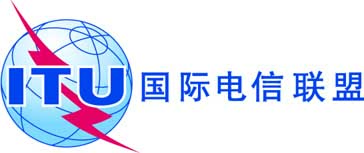 全体会议文件 11-C2013年11月7日原文：英文秘书长的说明秘书长的说明电信标准化局（TSB）主任职位候选人电信标准化局（TSB）主任职位候选人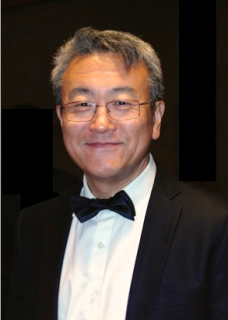 名称：	Chaesub LEE出生日期：	1960年3月6日国籍：	韩国专业领域：	ISDN、IP、MPLS、GII、NGN、有线和无线宽带的网络架构、功能和设计、FMC/移动性管理、IPTV、IdM、智能网络、云计算和未来网络等。